BGIC85200D - REGISTRO PROTOCOLLO - 0006987 - 18/11/2021 - 2 - FINANZA E PATRIMONIO - UMinistero dell’Istruzione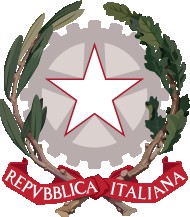 ISTITUTO COMPRENSIVO STATALE DI GRUMELLO DEL MONTEScuole Primarie e Secondarie di I° Grado di Grumello del Monte e TelgateVia 4 Martiri di Lovere, 12/b – 24064 GRUMELLO DEL MONTETelefono: 035 830 709 - Sito Web: www.icgrumellodelmonte.edu.it PEO: bgic85200d@istruaione.it - PEC: bgic85200d@pec.istruzione.itCodice Meccanografico: BGIC85200D – Codice Fiscale: 95119090165 - Codice Univoco: UF5VIGGrumello del Monte, 18/11/2021All’Albo dell’I.C. di Grumello del MonteAl Sito web dell’IstitutoA tutti gli interessatiL’Istituto comprensivo di Grumello del Monte rappresentato dal Dirigente ScolasticoVisto la proposta progettuale avanzata dai Docenti Referenti per l’anno scolastico 2021/22;Visto il Piano per l’Offerta Formativa relativo all’anno scolastico 2021/2022;Visto il D.I. n. 129 del 28.08.2019 e in particolare gli articoli 43, 44 e 45;Visto il regolamento d’istituto;Vista l’approvazione del PDS – delibera della Giunta Comunale del Comune di Grumello del Monten. 112 del 6/10/2021 e delibera della Giunta Comunale del Comune di Telgate n. 50 del 21/07/2021 ;Vista la non disponibilità del personale interno all’istituto a prestare la propria opera come esperto nei progetti oggetto del bando;Visto l’art.7comma 6 D.Lgs.165/2001;Visto il decreto legislativo n.50 del 18/04/2016INDICEIl seguente avviso di selezione pubblica per titoli per il conferimento di incarichi per prestazioni professionali non continuative.Questa istituzione scolastica intende conferire per l’anno scolastico 2021/22 gli incarichi indicati nelle tabelle riepilogativa allegate, mediante contratti di prestazione d’opera e previa valutazione comparativa, per il reclutamento di esperti in forma individuale per l’attuazione delle azioni descritte.Possono presentare domanda di partecipazione alla selezione gli esperti di particolare e comprovata qualificazione professionale mediante la dichiarazione dei titoli attinenti all’insegnamento cui è destinato il contratto e allegando il proprio curriculum vitae in formato europeo. Si prescinde dal requisito della comprovata specializzazione universitaria per attività che debbano essere svolte da professionisti iscritti in ordini o albi o con soggetti che operino nel campo dell’arte, dello spettacolo, o dei mestieri artigianali, fermo restando l’esperienza nel settore.MODALITA’ E SCADENZA DEI TERMINI DI PRESENTAZIONE DELLE DOMANDELa domanda di partecipazione alla selezione può essere inviata a mezzo PEC all’indirizzo bgic85200d@pec.istruzione.it indicando chiaramente nell’oggetto il numero del progetto per il quale si concorre; tale domanda deve pervenire entro le ore 9,00 del 04/12/2021 . Nella domanda dovranno essere tassativamente presenti i seguenti allegati:Firmato digitalmente da BASSI NICOLETTAModello 1A (allegato al bando);Curriculum vitae sintetico in formato europeo del candidato (N.B. verranno valutati gli aspetti indicati nella scheda di valutazione e selezione sotto riportata)Dichiarazione insussistenza conflitto interessiProgetto relativo all’intervento prescelto (a cura del candidato)SI PRECISA CHE:Non verranno prese in esame le domande prive della documentazione richiesta nel bando.L’Istituzione scolastica non si assume alcuna responsabilità per la dispersione di comunicazione dipendente da inesattezze nell’indicazione del recapito da parte del concorrente oppure da mancata o tardiva comunicazione di cambiamento dell’indirizzo indicato nella domanda, né per eventuali disguidi comunque imputabili a fatti terzi, a caso fortuito o di forza maggiore.La selezione delle domande pervenute sarà effettuata da un’apposita commissione presieduta dal Dirigente Scolastico, al cui insindacabile giudizio è rimessa la scelta dell’esperto a cui conferire l’incarico. La valutazione sarà effettuata sulla base dei titoli, del progetto presentato, delle esperienze e delle competenze documentate, del miglioramento economico proposto, secondo la griglia di valutazione con relativo punteggio pubblicata congiuntamente al bando.L’Istituzione scolastica si riserva di procedere al conferimento dell’incarico anche in presenza di una sola candidatura pervenuta pienamente rispondente alle esigenze progettuali o di non procedere all’attribuzione dello stesso a suo insindacabile giudizio.Gli aspiranti dipendenti della P.A. o da altra amministrazione dovranno essere autorizzati e la stipulazione del contratto sarà subordinata al rilascio di detta autorizzazione.L’Istituzione scolastica si riserva di non procedere all’affidamento degli incarichi in caso di mancata attivazione dei corsi previsti.Il Dirigente Scolastico, in base alle prerogative affidategli dalla normativa, sottoscrive il contratto con gli esperti esterni. L’entità massima del compenso lordo omnicomprensivo di tutte le ritenute fiscali e previdenziali a carico sia dell’amministrazione che del prestatore d’opera è quella prevista dal progetto. Il compenso spettante sarà erogato al termine della prestazione previa presentazione della relazione finale e della dichiarazione con la calendarizzazione delle ore effettivamente prestate e a fronte di un documento fiscalmente valido (obbligatoriamente fattura elettronica o nota spese).Ai sensi dell’art.10 comma 1 della legge 31 ottobre 1996 n. 675 e in seguito specificato dall’art.13 del DLgs 196 del 2003 (Codice sulla Privacy) e del GDPR n. 679/2016 entrato in vigore il 25 maggio 2018, i dati personali forniti dal candidato saranno raccolti presso l’Istituzione Scolastica di Grumello del Monte per le finalità di gestione della selezione e potranno essere trattati anche in forma automatizzata e comunque in ottemperanza alle norme vigenti. Il candidato dovrà autorizzare l’Istituzione Scolastica al trattamento dei dati personali. Il titolare del trattamento dei dati è il Dirigente Scolastico.Il presente bando è pubblicato sul sito internet della scuola www.icgrumellodelmonte.edu.itAl termine delle operazioni, la commissione predisporrà l’elenco dei selezionati. L’elenco sarà affisso all’albo e sarà pubblicato sul sito web dell’Istituto. Non verranno considerate le candidature che abbiano riportato valutazione negativa nei precedenti anni scolastici.L’autorizzazione all’inizio delle attività verrà data solo a seguito del versamento, da parte del Comune, dell’importo corrispondente alla prestazione.Eventuali chiarimenti potranno essere richiesti al D.S.G.A. Sig. Franco Arena, presso gli Uffici amministrativi di segreteria dell’Istituto, tel. 035/830709.IL DIRIGENTE SCOLASTICO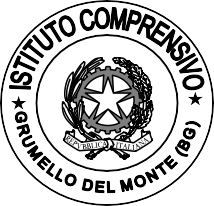 Dott.ssa Nicoletta Bassi(Documento informatico firmato digitalmente ai sensidel D.Lgs 82/2005 s.m.i. e norme collegate, il quale sostituisce il documento cartaceo e la firma autografa)ISTITUTO COMPRENSIVO DI GRUMELLO DEL MONTE – A.S. 2021/2022SCHEDA DI VALUTAZIONE E DI SELEZIONEELENCO TITOLI E ED ELEMENTI OGGETTO DI VALUTAZIONE, CON RELATIVO PUNTEGGIOLA COMMISSIONEIL DIRIGENTE SCOLASTICOVALUTAZIONE: 1) TITOLI - 2) ESPERIENZE - 3) PROGETTOPunteggio generale attribuibilePunteggio attribuito dalla commissione1. Nel Curriculum Vitae: TITOLI UNIVERSITARI E DI STUDIO (max. 10 punti)--------Il titolo e/o la formazione indicati nel bando sono pre-requisiti essenziali per la partecipazione.------Specializzazione nel settore richiesto (solo titoli universitari o legalmente riconosciuti, di durata almeno annuale) 5 punti pertitolo max 2 titoli10 max2. Nel curriculum vitae: Esperienze lavorative documentate nel settore specifico richiesto (max 10 punti)Dichiarare: l’anno e l’ente presso cui si è prestatol’incarico (minimo 40 ore per anno) 2 punti per anno10 max3. Nell’offerta progettuale: QUALITA’ OFFERTA (max. 30 punti)3.1 presentazione di un progetto congruente con la richiesta10 max3.2 metodologia adattata alle lezioni in DAD o DID;5 max3.3 approfondimento e rafforzamento delle competenze chiave/compito di realtà5 max3.4 miglioramento economico (diminuzione del costo orario)5 max3.5 offerta di servizi aggiuntivi come gratuità5 maxTOTALE (max 50 punti)